Publicado en Sevilla el 21/03/2019 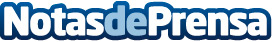 CNCE19: la ausencia de un modelo nacional, principal obstáculo según los expertos para la implementación efectiva de la contratación pública electrónicaLa contratación pública supone el 20% del PIB en Europa y según la OCDE, casi el 30% en España. Menos de la mitad de la compra pública se hace por medios electrónicos tras un año de la entrada en vigor de la nueva LCSP, que obliga a elloDatos de contacto:Comunicación IVCNCE19Nota de prensa publicada en: https://www.notasdeprensa.es/cnce19-la-ausencia-de-un-modelo-nacional Categorias: Nacional Derecho Andalucia Eventos Recursos humanos http://www.notasdeprensa.es